GUÍA DOCENTEMARKETING GLOBAL E INTERNACIONAL Y COMERCIO EXTERIOR (SEMIPRESENCIAL)GRADO EN MARKETINGCURSO 2022-23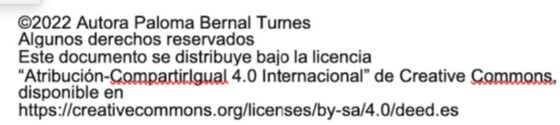 Fecha de publicación: 05-07-2022Vicerrectorado de Calidad, Ética y Buen GobiernoI.-Identificación de la AsignaturaI.-Identificación de la AsignaturaTipoOPTATIVAPeríodo de impartición4 curso, 1Q semestreNº de créditos4.5Idioma en el que se imparteCastellanoII.-PresentaciónEste curso explora el desarrollo de las estrategias de marketing internacional sobre las estrategias de marketing adecuadas para aplicar en mercados internacionales dinámicos y cambiantes. Este curso analizará las causas y consecuencias de comercio internacional (por qué es bueno exportar) productos y servicios y su vínculo con inversiones. Estudiaremos por qué las naciones realizan comercio internacional, qué comercializan y quien gana (o pierden) con el comercio y la participación en las cadenas de valor global. Obtendremos mayor conocimiento del debate de la globalización, mecanismos de protección nacional al comercio y los efectos de la pandemia global del COVID, los conflictos bélicos de 2022 y la lucha contra el cambio climático en el comercio internacional. Analizaremos aspectos que actualmente son cruciales en el comercio internacional y las estrategias de marketing internacional tales como propiedad intelectual, facilitación de comercio, corrupción en comercio, comercio ilícito, desigualdades de género en comercio internacional, y la protección internacional del medio ambiente.III.-CompetenciasCompetencias GeneralesCG01. Capacidad de análisis y síntesis: analizar, sintetizar, valorar y tomar decisiones a partir de los registros relevantes de información sobre la situación y previsible evolución de una empresa.CG02. Capacidad de organización y planificación: Aplicada a una empresa u organización, identificando sus fortalezas y debilidades.CG03. Comunicación oral y escrita en lenguaje nativo: comprender y ser capaz de comunicarse, con corrección y en diferentes escenarios, en español.CG06. Habilidad para analizar, buscar y discriminar información proveniente de fuentes diversas.CG07.Trabajo en un equipo de carácter interdisciplinar, en un contexto internacional y globalización, en entornos diversos y multiculturales.CG08. Liderazgo, creatividad y espíritu emprendedor orientado a la calidad. CG09. Capacidad crítica y compromiso ético en el trabajo.Competencias EspecíficasCE02. Integrarse en el área funcional de marketing de una empresa u organización y desempeñar con soltura cualquier labor de gestión en ella encomendadaCE03. Valorar a partir de los registros relevantes de información la situación y previsible evolución de una empresa y en especial del área de marketing e investigación de mercadosCE06. Entender el impacto del entorno histórico-jurídico-económico en la empresa y en especial en el área de marketing en el ámbito nacional e internacional.CE13. Ser capaz de tomar decisiones de marketing en ámbitos de actividad específicos.CE19. Ser capaz de aplicar los conocimientos teóricos, metodológicos y de técnicas (de marketing e investigación de mercados) de forma conjunta, adquiridas a lo largo de la formación, trabajando en equipo y desarrollando las habilidades y destrezas de un profesional de marketing e investigación de mercados.IV.-ContenidoIV.A.-Temario de la asignatura1.- GLOBALIZACIÓN Y POR QUÉ LOS PAÍSES DEBERIAN COMERCIALIZAR INTERNACIONALMENTE2.- COMERCIO INTERNACIONAL DE BIENES3.- COMERCIO INTERNACIONAL DE SERVICIOS4.- FACILITACIÓN DE COMERCIO INTERNACIONAL: Procedimientos de comercio, documentos y gestión de problemas 5.- ESTRATEGIAS DE DIVERSIFICACIÓN E INTEGRACIÓN EN CADENAS GLOBALES DE SUMINISTRO6.- ESTRATEGIAS DE MARKETING INTERNACIONAL Y LOS AJUSTES CORPORATIVOS PARA ABORDAR LAS OPERACIONES DE MARKETING INTERNACIONALIV.B.-Actividades formativasIV.B.-Actividades formativasTipoDescripciónPrácticas / Resolución de ejerciciosIndividualmente o en grupo con posibilidad de exposiciones y/o debates y críticas constructivasOtrasVideos, podcasts, seminarios y/o material audiovisual, tutorías académicas, exposiciones y/o debates y críticas constructivasLecturasLectura exhaustiva del material para la preparación de las clasesV.-Tiempo de TrabajoV.-Tiempo de TrabajoClases teóricas26Clases prácticas de resolución de problemas, casos, etc.15Prácticas en laboratorios tecnológicos, clínicos, etc.0Realización de pruebas4Tutorías académicas13.5Actividades relacionadas: jornadas, seminarios, etc.0Preparación de clases teóricas40Preparación de clases prácticas/problemas/casos15Preparación de pruebas21.5Total de horas de trabajo del estudiante135VI.-Metodología y plan de trabajoVI.-Metodología y plan de trabajoVI.-Metodología y plan de trabajoTipoPeriodoContenidoPrácticasSemana 1 a Semana 15Individualmente o en grupoOtras ActividadesSemana 1 a Semana 15Videos y/o podcastsClases TeóricasSemana 1 a Semana 15Clase magistral y debatesLecturasSemana 1 a Semana 15Lecturas prácticas y/o teóricas para debates y planteamiento de ejercicios y/o prácticasVII.-Métodos de evaluaciónVII.A.-Ponderación para la evaluaciónEvaluación ordinaria continua:La distribución y características de las pruebas de evaluación son las que se describen a continuación. Solo en casos excepcionales y especialmente motivados, el profesor podrá incorporar adaptaciones en la Guía. Dichos cambios requerirán, previa consulta al Responsable de la Asignatura, la autorización previa y expresa del Coordinador de Grado, quien notificará al Vicerrectorado con competencias en materia de Ordenación Académica la modificación realizada. En todo caso, las modificaciones que se propongan deberán atender a lo establecido en la memoria verificada. Para que tales cambios sean efectivos, deberán ser debidamente comunicados a comienzo de curso a los estudiantes a través del Aula Virtual.La suma de las actividades no revaluables no podrá superar el 50% de la nota de la asignatura y, en general, no podrán tener nota mínima (salvo en el caso de las prácticas de laboratorio o prácticas clínicas, cuando esté debidamente justificado), evitando incorporar pruebas que superen el 60% de la ponderación de la asignatura.Evaluación extraordinaria: Los estudiantes que no consigan superar la evaluación ordinaria, o no se hayan presentado, serán objeto de la realización de una evaluación extraordinaria para verificar la adquisición de las competencias establecidas en la guía, únicamente de las actividades de evaluación revaluables.Descripción de las pruebas de evaluación y su ponderaciónPrimera Evaluación: Evaluación OrdinariaDe los estudiantes se espera tener una actividad participativa en la clase a lo largo del curso y contribuir a la calidad de la discusión. Se espera que todo el mundo esté bien preparado para cada clase y dispuesto a responder preguntas, de los estudiantes se espera que lean los ejercicios y lecturas para cada sesión cuando el profesor lo requiera. Los estudiantes podrían ser requeridos a participar obligatoriamente en cualquier clase o clase magistral o tutoría, la cual sería anunciada con la información precisa para atenderla. Los exámenes cubrirán todo el material lectivo que incluye también todas las lecturas y/o material práctico y/o tareas y/o ejercicios. Las lecturas específicas que sean requeridas para cada examen serán anunciadas con tiempo de antelación de sobra para cada examen.El profesorado y los estudiantes serán preparados para la posibilidad de una interrupción de las clases y/o pruebas online y/o presenciales mediante el establecimiento de una nueva política dentro y acorde a la guía docente actual y/o a una nueva guía docente para mantener la continuidad instructiva docente en caso de una profunda interrupción o alteración eventual no prevista que requiera una nueva política de la Universidad (como una pandemia). Durante el cierre del campus, el horario de clases regulares deberá ser mantenido en todos los campus de forma presencial siempre que sea posible para aquellos profesores que deseen y puedan conllevar el continuo progreso académico a través de las clases a distancia sincronizadas siempre que sea posible y las circunstancias lo permitan. Todos los cambios en el curso y en la guía docente ser anunciados en el aula virtual y en la web de la Universidad (por ejemplo el calendario el calendario de exámenes, etc). Si las clase/s fuesen canceladas o retrasadas en caso de una profunda interrupción o alteración eventual no prevista o de importantes eventos o circunstancias imprevistas, profesor usará el foro o enviar a email a los alumnos con instrucciones actualizadas tan pronto como sea posible.De los estudiantes se espera tener una actividad participativa en la clase a lo largo del curso y contribuir a la calidad de la discusión. Se espera que todo el mundo esté bien preparado para cada clase y dispuesto a responder preguntas, Y más importante aún, Que vuestros puntos de vista sean relevantes en la discusión y que muestren evidencias de análisis, de si los alumnos están dispuestos a testar nuevas ideas (en contraposición de mantenerse en entornos seguros en los que los hechos pueden determinarse y predecir), y generalmente sí han puesto el suficiente tiempo y energía para entender el curso, además de ser capaz de respetar siempre a los demás cualquiera sea su punto de vista.La evaluación de cualquier cuestión o pregunta, lectura o trabajo Implica no sólo comprobar la correcta lógica de raciocinio, sino también la evaluación de la amplitud de la cobertura, orden la presentación y en general la calidad de la escritura y/o tarea.Con carácter general, la suma de las actividades no reevaluables no podrá superar el 50% de la nota de la asignatura y no podrán tener nota mínima. No será de aplicación este criterio en el caso de las prácticas de laboratorio o prácticas clínicas, cuando esté debidamente justificado.Segunda Evaluación: Evaluación extraordinariaLos alumnos que no consigan superar la evaluación ordinaria, o no se hayan presentado, serán objeto de la realización de una evaluación extraordinaria para verificar la adquisición de las competencias establecidas en la guía.Cada profesor seleccionará las pruebas prácticas y su teoría (Parte 1) a realizar, en base a su criterio y a las características de cada grupo, tanto a lo largo del cuatrimestre como en la reevaluación de la Convocatoria Extraordinaria. Es preciso que al menos se obtenga un 5 sobre 10 por este concepto, para superar la asignatura.Cada profesor seleccionará el tipo de preguntas a incluir en el examen escrito (Parte 2), en base a su criterio y a las características de cada grupo, tanto en el examen de final de cuatrimestre (Convocatoria Ordinaria) siempre que tenga cabida en modalidad online, como en la reevaluación de la Convocatoria Extraordinaria. El examen escrito tiene un carácter obligatorio y reflejará los conocimientos mínimos exigidos que permitirá evaluar la asimilación y comprensión de los fundamentos teóricos y prácticos de la asignatura. Es preciso que al menos se obtenga un 5 sobre 10 por este concepto, para superar la asignatura.Importante:•En el caso de que se apruebe una parte de la asignatura (Parte 1 o Parte 2), pero se suspenda la otra parte, y por lo tanto la asignatura estará suspensa, no se calculará la media ponderada de las calificaciones entre ambas partes, sino que en el acta figurará la calificación de la parte evaluada (Parte 1 o Parte 2) que no ha superado el 5.* La/s evaluacion/es sera/n presencial/es salvo que por interrupción o alteración eventual no prevista o de importantes eventos o circunstancias imprevistas que impidan el normal funcionamiento de la Universidad que requiera una nueva política de realización de las pruebas evaluatorias online.En la reevaluación de la Convocatoria Extraordinaria:A los alumnos que superen las prácticas y su teoría durante el curso (Parte 1) (50% de la puntuación), pero no superen el examen escrito de conocimientos en modalidad online de la Convocatoria Ordinaria (Parte 2) (que tiene también un 50% de la puntuación), se les guardarán las calificaciones de dichas prácticas hasta el examen escrito de conocimientos de la reevaluación de la Convocatoria Extraordinaria.A los alumnos que no superen las prácticas y su teoría durante el curso (Parte 2), se les podrá reevaluar en la Convocatoria Extraordinaria, mediante la realización de las actividades que establezca cada profesor. En este caso, y suponiendo que hubieran superado el examen escrito de conocimientos en modalidad online de la Convocatoria Ordinaria, se les guardará la nota obtenida en dicho examen hasta que se realice la reevaluación de Convocatoria Extraordinaria de las citadas prácticas.En cualquier caso, se deberá tener en cuenta que la reevaluación de Convocatoria Extraordinaria solamente podrá realizarse de aquellas pruebas (prácticas y/o escrita de conocimientos Parte 1 o Parte 2) que en la Convocatoria Ordinaria se hayan suspendido, por lo que en ningún caso se podrá solicitar dicha reevaluación con el objetivo de subir calificaciones de pruebas que en la Convocatoria Ordinaria hayan sido superiores a 5.Los alumnos que no superen la asignatura en la convocatoria ordinaria la Parte 2 deberán reevaluarse sin excepción (también los alumnos ERASMUS y asimilados) en las fechas oficiales de la convocatoria extraordinaria en presencial salvo que por interrupción o alteración eventual no prevista o de importantes eventos o circunstancias imprevistas que impidan el normal funcionamiento de la Universidad que requiera una nueva política de realización de las pruebas evaluatorias.funcionamiento de la Universidad que requiera una nueva política de realización de las pruebas evaluatorias.VII.B.-Evaluación de estudiantes con dispensa académica de asistencia a clasePara que un alumno pueda optar a esta evaluación, tendrá que obtener la 'Dispensa Académica de asistencia a clase' para la asignatura, que habrá solicitado al Decano/a o Director/a del Centro que imparte su titulación. La Dispensa Académica se podrá conceder siempre y cuando las peculiaridades propias de la asignatura lo permitan. Una vez que se haya notificado la concesión de la Dispensa Académica, el docente deberá informar al estudiante a través del Aula Virtual acerca del plan de evaluación establecido en cada caso.Asignatura con posibilidad de dispensa: SiVII.C.-Revisión de las pruebas de evaluaciónConforme a la normativa de reclamación de exámenes de la Universidad Rey Juan Carlos.VII.D.-Estudiantes con discapacidad o necesidades educativas especialesLas adaptaciones curriculares para estudiantes con discapacidad o con necesidades educativas especiales, a fin de garantizar la igualdad de oportunidades, no discriminación, la accesibilidad universal y la mayor garantía de éxito académico serán pautadas por la Unidad de Atención a Personas con Discapacidad en virtud de la Normativa que regula el servicio de Atención a Estudiantes con Discapacidad, aprobada por Consejo de Gobierno de la Universidad Rey Juan Carlos.Será requisito para ello la emisión de un informe de adaptaciones curriculares por parte de dicha Unidad, por lo que los estudiantes con discapacidad o necesidades educativas especiales deberán contactar con ella, a fin de analizar conjuntamente las distintas alternativas.VII.E.-Conducta Académica, integridad y honestidad académicaLa Universidad Rey Juan Carlos está plenamente comprometida con los más altos estándares de integridad y honestidad académica, por lo que estudiar en la URJC supone asumir y suscribir los valores de integridad y la honestidad académica recogidos en el Código Ético de la Universidad (https://www.urjc.es/codigoetico). Para acompañar este proceso, la Universidad dispone de la Normativa sobre conducta académica de la Universidad Rey Juan Carlos (https://urjc.es/images/Universidad/Presentacion/normativa/Normativa_conducta_academica_URJC.pdf) y de diferentes herramientas (antiplagio, supervisión) que ofrecen una garantía colectiva para el completo desarrollo de estos valores esenciales.VIII.-Recursos y materiales didácticosBibliografíaBernal Turnes P and Ernst R (2015). A framework for transparency in international trade. Investigaciones Europeas de Dirección y Economía de La Empresa 21(1): 1–8. Available at: https://doi.org/10.1016/j.iedee.2014.01.001Comisión Europea. Cambio climático: lo que está haciendo la UE. https://www.consilium.europa.eu/es/policies/climate-change/Tecnicas y Practicas de Comercio Exterior. Paloma Bernal Turnes, Carmelo Mercado Idoeta. Ed.: Dykinson. Madrid, May 2006.World Development Report 2020: Trading for Development in the Age of Global Value Chains. World Bank, 2020. https://www.worldbank.org/en/publication/wdr2020 http://pubdocs.worldbank.org/en/124681548175938170/World-Development- Report-2020-Draft-Report.pdfWorld Development Report 2022: Finance for Equitable Recovery. World Bank,2022. https://openknowledge.worldbank.org/bitstream/handle/10986/36883/9781464817304.pdfCateora, Philip R. 2006. MARKETING NTERNACIONAL. MCGRAW-HILL EDUCATIONWorld Bank Group; IDE-JETRO; OECD; UIBE; World Trade Organization. 2017. Global Value Chain Development Report 2017 : Measuring and Analyzing the Impact of GVCs on Economic Development. Washington, DC: WorldBank. https://openknowledge.worldbank.org/handle/10986/29593 License: CC BY 3.0 IGO.Alvaro Espitia, Nadia Rocha, Michele Ruta2. Covid-19 and Food Protectionism1. The Impact of the Pandemic and Export Restrictions on World Food Markets. World Bank 2020. http://documents1.worldbank.org/curated/en/417171589912076742/pdf/Covid-19-and-Food-Protectionism-The-Impact-of-the- Pandemic-and-Export-Restrictions-on-World-Food-Markets.pdfTrade and COVID-19 Guidance Note. Do’s and Don’ts of Trade Policy in the Response to COVID-19. World Bank 2020. http://documents1.worldbank.org/curated/en/509521585605825305/pdf/Do-s-and-Don-ts-of-Trade-Policy-in-the-Response-to- COVID-19.pdfCordula Rastogi and Jean-Francois Arvis. Trade and COVID-19 Guidance Note. LOGISTICS AND FREIGHT SERVICES: POLICIES TO FACILITATE TRADE. World Bank 2020.Nota de Orientacion sobre el Comercio y el COVID-19. Gestion de riesgos y facilitacion del comercio en la pandemia COVID- 191 World Bank 2020. http://documents1.worldbank.org/curated/en/430231587377960726/pdf/Trade-and-COVID-19-Guidance- Note-Managing-Risk-and-Facilitating-Trade-in-the-COVID-19-Pandemic.pdfChristoph Ungerer, Alberto Portugal, Martin Molinuevo and Natasha Rovo. Trade and COVID-19 Guidance Note. RECOMMENDATIONS TO LEVERAGE E-COMMERCE DURING THE COVID-19 CRISIS. World Bank 2020.http://documents1.worldbank.org/curated/en/280651589394091402/pdf/Recommendations-to-Leverage-E-Commerce-During- the-COVID-19-Crisis.pdfTrade and COVID-19 Guidance Note Trade Facilitation Best Practices Implemented in Response to the COVID-19 Pandemic. World Bank 2020. http://documents1.worldbank.org/curated/en/824081587487261551/pdf/Trade-and-COVID-19-Guidance-Note- Trade-Facilitation-Best-Practices-Implemented-in-Response-to-the-COVID-19-Pandemic.pdfTaglioni, Daria; Winkler, Deborah. 2016. Making Global Value Chains Work for Development. Trade and Development;. Washington, DC: World Bank. https://openknowledge.worldbank.org/handle/10986/24426 License: CC BY 3.0 IGO.Victoria Nuguer y Andrew Powell Politicas para combatir la pandemia. IADB, 2020. https://publications.iadb.org/publications/spanish/document/Informe_macroeconomico_de_America_Latina_y_el_Caribe_2020_ Pol%C3%ADticas_para_combatir_la_pandemia.pdf.Dunning, J. H. 1993. Multinational Enterprises and Global Economy. Ed. Wesley Publishing Company.Cullen, J. B. &Parboteeah, 2008. Multinational Management. A Strategic Approach. Ed. South-Western Cengage Learning. Czinkota, M. &. Ronkainen, I. A. 2014. International Marketing. Ed. South-Western Cengage Learning.Se anadiran videos, podcast y cualquier otro material que sean relevantes para esta materia.Bibliografía de consultaUNCTAD, 2019. International trade, transparency and gender equality.The case of the Pacifific Agreementon Closer Economic Relations (PACER) Plus. United Nations, Geneva.Estrategias de las Variables de Marketing. Bernal Turnes, Paloma; Vico Belmonte, Ana. OMM Editorial. Madrid, Marzo, 2012.Conceptos Fundamentales de Marketing. Vico Belmonte, Ana; Bernal Turnes, Paloma. OMM Editorial. Madrid, Marzo, 2012. Se anadiran videos, podcast y otros articulos que sean relevantes para la materia.IX.-ProfesoradoIX.-ProfesoradoNombre y apellidosPALOMA BERNAL TURNESCorreo electrónicopaloma.bernal@urjc.esDepartamentoEconomía de la EmpresaCategoríaProfesor/a Contratado/a Doctor/aTitulación académicaDoctorResponsable AsignaturaSiHorario de TutoríasPara consultar las tutorias póngase en contacto con el/la profesor/-a a través de correo electrónicoNº de Quinquenios3Nº de Sexenios0Nº de Sexenios de transferencia0Tramo Docentia1